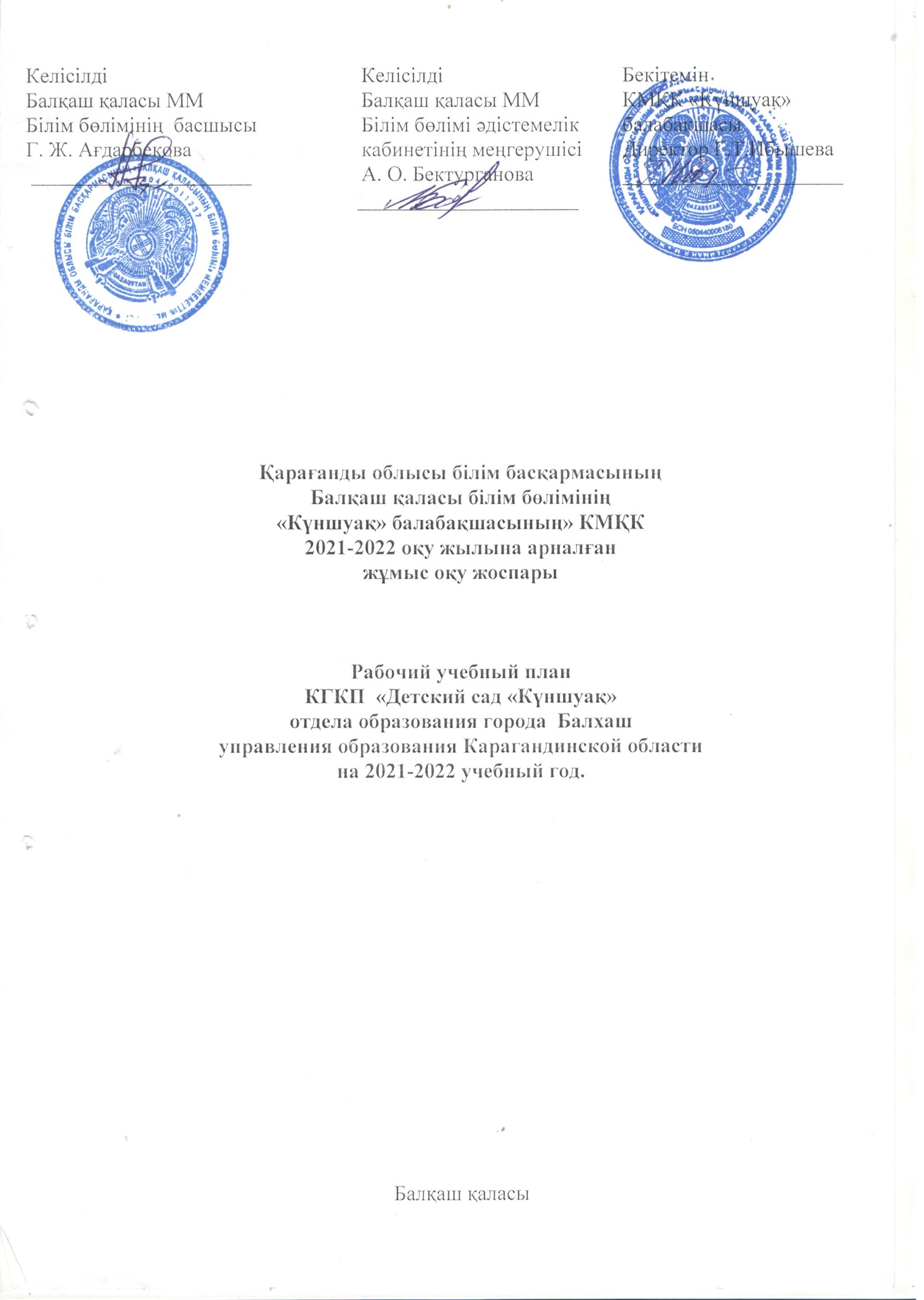 ТҮСІНДІРМЕ ЖАЗБАЖұмыс оқу жоспары төмендегі құжаттар арқылы іске асырылады:"Қазақстан Республикасында мектепке дейінгі тәрбие мен оқытудың үлгілік оқу жоспарларын бекіту туралы" Қазақстан Республикасы Білім және ғылым министрінің 2012 жылғы 20 желтоқсандағы № 557 бұйрығына өзгерістер енгізу туралыҚазақстан Республикасы Білім және ғылым министрінің 2020 жылғы 12 мамырдағы № 195 бұйрығы. Қазақстан Республикасының Әділет министрлігінде 2020 жылғы 12 мамырда № 20625 болып тіркелді.-"Қазақстан Республикасында мектепке дейінгі тәрбие мен оқытудың үлгілік оқу жоспарларын бекіту туралы" Қазақстан Республикасы Білім және ғылым министрінің 2012 жылғы 20 желтоқсандағы № 557 бұйрығына (Нормативтік құқықтық актілерді мемлекеттік тіркеу тізілімінде № 8275 болып тіркелген, --"Егемен Қазақстан" газетінің 2013 жылғы 23 ақпандағы № 74 (28013) санында жарияланған) мынадай өзгерістер енгізілді."Білім туралы" Қазақстан Республикасының 2007 жылғы 27 шілдедегі Заңының 5-бабының 6) тармақшасына сәйкес және Қазақстан Республикасы Білім және ғылым министрінің 2018 жылғы 1 қарашадағы № 604 бұйрығымен бекітілген Мектепке дейінгі ұйымда білім беру процесінің мазмұны Мектепке дейінгі тәрбие мен оқытудың мемлекеттік жалпыға міндетті стандартына сәйкес қамтамасыз етіледі.  Мектеп жасына дейінгі балаларда 4К моделі бойынша негізгі құзыреттерді қалыптастыру «Денсаулық», «Қатынас», «Таным», «Шығармашылық» және «Әлеумет» білім беру салаларында жүзеге асырылатын болады:1) креативтілік-шығармашылыққа деген қабілеттілік, жаңаны ойлап шығару мүмкіндігі. Креативті ойлау дағдылары:- қасиеттері мен белгілерін ауызша сипаттау бойынша затты табу;- екі немесе одан да кӛп объектінің жалпы және әртүрлі белгілерін табу;- объектінің сипаттамасы бойынша мүмкін болатын әрекеттерді тану;- бір затқа қолданылатын әрекеттерді басқа затқа ауыстыру;- шығармашылық әңгіме, ертегі, жұмбақ құрастыру.Сыни ойлау технологиясын қолдану балаға тәрбиешінің сұрақтарына жауап беруге, ӛз сұрақтары мен мәселелерін ойлануға мүмкіндік береді.Педагогтің сыни ойлау технологиясының тиімді тәсілдері мен әдістерін қолдануы балалардың пікірін білдіруін қалыптастырады, дербестігін, жауапкершілігін, әлеуметте бағдарлай білуін дамытады.2) коммуникативтілік-қарым-қатынас жасау, байланыс орнату, тіл табысу, үйлесімділік орнату қабілеті (бірлесіп жұмыс істеуге қабілеттілік).3) командада жұмыс істей білу - бұл бір-бірімен келісе білу, ӛзара пікір алмасуды қолдау, басқа адамдарды түсінуге тырысу, ӛзінің және ӛзге адамдардың әрекеттерін бағалай білу. Командада жұмыс істеу дағдыларын үйрету балаларға кез келген әлеуметте (балабақша, құрдастары және т.б.) бейімделуге септігін тигізеді.4) сыни ойлау- нәтижелі түрде пікір алмасу үшін қажетті қасиеттерді: тӛзімділікті, ӛз әрекеттеріне жауап беруді, тыңдау қабілетін дамытатын (жұппен және топтық жұмысты қолдану, пікірталас) әлеуметтік ойлау.Сыни ойлауды дамыту мынадай міндеттерді шешуге мүмкіндік береді:- баланың пікірін қалыптастырмас бұрын білім алуға деген ұмтылысын ояту;- баланы тәрбиешінің сұрақтарына жауап беруге, ӛз сұрақтары мен мәселелерін ойлануға үйрету;- баланы дайын білімді қолданбай, әрекет процесінде туындайтын білімін қолдануға деген ынтасын тәрбиелеу.Білім беру процесінің негізгі міндеттері: мектепке дейінгі білім беру сапасын арттыру;мектепке дейінгі ұйымда балалардың табысты бейімделуі мен дамуы үшін жағдай жасау; коммуникативтілік, креативтілік, сыни ойлау, ынтымақтастық және командада жұмыс істей білу дағдыларын меңгеру; 		Үлгілік бағдарлама мазмұнын іске асыру балалардың жас және жеке ерекшеліктерін ескере  отырып, оларды жан-жақты дамытуға бағытталған «Денсаулық», «Қатынас», «Таным», «Шығармашылық», «Әлеумет» білім беру салаларын кіріктіру негізінде жүзеге асырылады. 1. «Денсаулық» білім беру саласы.Мақсаты: өз денсаулығына саналы қарауды дамыту, денсаулықтың адамға табиғаттың берген басты құндылығы екенін түсінуге тәрбиелеу, қимыл белсенділігін дамыту және дене бітімі қасиеттерін қалыптастыру.«Денсаулық» білім беру саласы дене бітімі қасиеттерін дамытуды; негізгі қимыл түрлерін жетілдіруді; қимыл дағдыларын қалыптастыруды; қимыл ойындарының түрлерін ұйымдастыруды және өткізуді; спорттық жаттығуларды орындауды (шанамен, шаңғымен сырғанау, велосипед тебу, жүзу); спорттық ойындардың (футбол, баскетбол, бадминтон және басқалар) элементтерімен танысуды қамтиды.«Денсаулық» білім беру саласының мазмұны баланың денсаулығын сақтауға және нығайтуға; тұрмыста, көшеде, табиғат жағдайларында қауіпсіз мінез-құлық дағдыларын қалыптастыруға және балалардың қимыл-қозғалыс тәжірибесін негізгі қимылдарды жетілдіру арқылы байытуға; шығармашылық, танымдық және сөйлеу қабілеттерін пайдалана отырып, тәрбиеленушілердің қимыл белсенділігіне сұраныстарын жетілдіруге бағытталған.«Денсаулық» білім беру саласындағы ұйымдастырылған оқу қызметі:1) дене шынықтыру;2) қауіпсіз мінез-құлық негіздері.2. «Қатынас» білім беру саласы.Мақсаты: айналадағы адамдармен араласуға қабілетті, көптілді тұлғаны тәрбиелеу үшін баланың қажетті коммуникативтік дағдыларын дамыту.«Коммуникация» білім беру саласы балалар әрекетінің әртүрлі нысандары мен түрлерінде ауызша және байланыстырып сөйлеуді, шығармашылық сөйлеу әрекетін дамытуды; тілдің дыбыстық мәдениетін тәрбиелеуді; белсенді сөздікті байытуды, тілдің грамматикалық жағын қалыптастыруды, балалар әдебиетімен таныстықты дамытуды, мәнерлеп оқуды және мазмұндауды; мемлекеттік, орыс, ағылшын және басқа тілдерді дамытуды қамтиды.«Қатынас» білім беру саласының мазмұны ересектермен және балалармен еркін араласу дағдыларын дамытуға; зейінділікке, сөйлеуге, балалар әдебиетіне қызықтыруға бағытталған.«Коммуникация» білім беру саласының ұйымдастырылған оқу қызметі:1) сөйлеуді дамыту;2) көркем әдебиет;3) сауат ашу негіздері;4) қазақ (орыс тілінде оқытылатын топтарда), орыс (қазақ тілінде оқытатын топтарда) ;«Қатынас» білім беру саласында  Стандарттағы өзгерістер негізінде «Мектепке дейінгі тәрбие мен оқытудың үлгілік оқу жоспарларын бекіту туралы» Қазақстан Республикасы  Білім және ғылым министрінің 2012 жылғы 20 желтоқсандағы № 557 бұйрығына өзгерістер мен толықтырулар енгізілді:  -«Драма» ҰОҚ-нің міндеттері «Көркем әдебиет»  ҰОҚ-нің міндеттеріне енгізілуі есебінен шешіледі;-Инвариативтік бөлімнен «Шет тілі» ҰОҚ  вариативтік бөлімге ауыстырылды.3. «Таным» білім беру саласы.Мақсаты: қоршаған әлеммен өзара іс-қимыл үшін қажетті танымдық әрекеттің қарапайым дағдыларын меңгерген мектепке дейінгі тұлғаны қалыптастыру.«Таным» білім беру саласы қарапайым математикалық ұғымдарды қалыптастыруды: жиынтық туралы түсініктерді, сандық есептеу дағдыларын жетілдіруді, геометриялық пішіндер туралы түсініктерді қалыптастыруды, кеңістікті және уақытты бағдарлауды; құрылыс, табиғи және қалдық материалдар және конструктордың бөліктерінен құрастыруды; тірі және өлі табиғат заттары мен маусымдық құбылыстар, өсімдіктер туралы білімін кеңейтуді, қазақ және басқа халықтардың әлеуметтік-мәдени құндылықтары, дәстүрлері мен мерекелері туралы, адамдардың ортақ мекені ретінде Жер планетасы, оның табиғатының ерекшеліктері туралы түсініктерін кеңейтуді қамтиды.«Таным» білім беру саласының ұйымдастырылған оқу қызметі:1) Математика негіздері (3 жастан бастап);2) құрастыру;3) жаратылыстану.4.   «Шығармашылық» білім беру саласы.Мақсаты: баланың шығармашылық ойлау мәдениетінің негізі ретінде оның сезімдік-эмоциялық саласы мен қиялын дамыту.«Шығармашылық» білім беру саласы сурет салу; мүсіндеу, жапсыру және өнер туындыларын қабылдау мен түсінуді дамытуды, қоршаған ортаға эстетикалық қатынасты қалыптастыруды; өнер түрлері туралы қарапайым түсініктерді қалыптастыруды; музыканы, отандық композиторлардың шығармаларын, ұлттық музыкалық аспаптарды, көркем әдебиетті, фольклорды қабылдауды; көркем шығармалардың кейіпкерлеріне жанашырлықты ынталандыруды; балалардың өзіндік шығармашылық қызметін іске асыруын қамтиды.«Шығармашылық» білім беру саласының ұйымдастырылған оқу қызметі:1) сурет салу;2) мүсіндеу;3) аппликация;4) музыка.5. «Әлеумет» білім беру саласы.Мақсаты: Отанға деген сүйіспеншілікке, үлкендерді құрметтеуге, айналасындағыларға жағымды мінез-құлықты және қайырымды қатынастытәрбиелеу.           «Әлеумет» білім беру саласы қоғамда өзін ұстаудың адамгершілік нормаларын, сондай-ақ жалпы адамзаттық құндылықтарды меңгеруді, баланың ересектермен және құрбыларымен қарым-қатынас жасай білуін; дербес болуын, өзінің қылықтарына жауап беруін, өзінің қимылдарының мақсаттылығы мен реттеуді; адамгершілік қасиеттерін: елгезектікті, жанашырлықты, өзінің туыстары мен жақындарына құрметпен қарауды, өзінің отбасын жақсы көруін дамытуды; салт-дәстүрлерді сақтауды, тарихты, қазақ халқының тұрмысын білуді және құрметтеуді; Қазақстан біздің ортақ үйіміз екені туралы түсініктерін кеңейтуді, сондай-ақ басқа халықтардың мәдениетін, дәстүрлерін құрметтеуді; еңбек пен шығармашылықтың әртүрлі түрлеріне қызығушылықтарын қалыптастыруды; тұрмыста, қоғамда және табиғатта қауіпсіз мінез-құлық негіздерін тәрбиелеуді қамтиды.«Әлеумет» білім беру саласының ұйымдастырылған оқу қызметі:1) өзін-өзі тану;2) қоршаған ортамен танысу.«Әлеумет» білім беру саласында  Стандарттағы өзгерістер негізінде «Мектепке дейінгі тәрбие мен оқытудың үлгілік оқу жоспарларын бекіту туралы» Қазақстан Республикасы  Білім және ғылым министрінің 2012 жылғы 20 желтоқсандағы № 557 бұйрығына өзгерістер мен толықтырулар енгізілді:   «Қоршаған ортамен танысу» ҰОҚ-нің міндеттеріне енгізілді.Барлық жас топтарында Үлгілік оқу жоспарына сәйкес апталық оқу жүктемесінің көлемі сақталған. Оқыту қазақ тілінде жүргізілетін балалар үшін апталық оқу жүктемесінің көлемі мынадай:      1) ерте жас тобы (1 жастан бастап) – ұзақтығы 7-10 минуттан 7 сағат;      2) кіші топ (2 жастан бастап) – ұзақтығы 10-15 минуттан 9 сағат;      3) ортаңғы топ (3 жастан бастап) – ұзақтығы 15-20 минуттан 11 сағат;      4) ересек топ (4 жастан бастап) – ұзақтығы 20-25 минуттан 12 сағат;      5) мектепалды тобы, мектепалды сыныбы (5 жастан бастап) – ұзақтығы 25-30 минуттан - 17 сағат.";      Оқыту орыс тілінде жүргізілетін балалар үшін апталық оқу жүктемесінің көлемі мынадай:      1) ерте жас тобы (1 жастан бастап) – ұзақтығы 7-10 минуттан 7 сағат;      2) кіші топ (2 жастан бастап) – ұзақтығы 10-15 минуттан 9 сағат;      3) ортаңғы топ (3 жастан бастап) – ұзақтығы 15-20 минуттан 11,5 сағат;      4) ересек топ (4 жастан бастап) – ұзақтығы 20-25 минуттан 12,5 сағат;      5) мектепалды тобы, мектепалды сыныбы (5 жастан бастап) - ұзақтығы 25-30 минуттан 18 сағат.  Вариативтік компонент:Вариативтік бөлім,  мектеп жасына дейінгі баланың жеке мінез-құлқын қалыптастырады және олардың тұлғалық ерекшеліктерін, қызығушылықтары мен бейімділіктерін ескереді. 	Стандарттағы өзгерістер негізінде «Мектепке дейінгі тәрбие мен оқытудың үлгілік оқу жоспарларын бекіту туралы» Қазақстан Республикасы  Білім және ғылым министрінің 2012 жылғы 20 желтоқсандағы № 557 бұйрығына өзгерістер мен толықтырулар енгізілді:  Вариативтік компонентті анықтауда балалардың жас және жеке ерекшеліктері, сұраныстары мен қызығушылықтары және мектепке дейінгі ұйым қызметінің бағытына байланысты вариативтік бағдарламалар әзірленді. Мектепке дейінгі мекемеде вариативтік компонентті жүзеге асыру үшін Балқаш қаласы білім бөлімінің әдістемелік кеңесімен бекітілген бағдарламалар қолданылады.           Ортаңғы тобына «Ертегілер әлеміне саяхат!», «Неткен сұлу, неткен көркем! Осы менің туған өлкем!» вариативтік компонент жүргізіледі. Мақсаты: Халық ауыз әдебиетінің негізінде баланың шығармашылық танымдық, коммуникативті қабілеттерін дамыту.Баланың тілдік (сөйлеу) іскерлігінің даму деңгейін анықтау,баланы өз халқының мәдениетіне деген сүйіспеншілігін арттыру,қоршаған орта (ақиқат) туралы білімін кеңейту, туған тілінің ритмі, сазы, көркем формасын нәзік сезіне білу іскерлігін дамыту.          Ересек және мектепалды даярлық тобына «Көңілді  ағылшын тілі»,“Ғажайып ағылшын тілі” вариативтік компонент.Вариативттік компоненттің негізгі бағыты: ағылшын тілін үйренуде  баланың жеке қабілетін жоғарғы деңгейде ашу және ағылшын тілінде үлкендермен және құрбы достармен сөйлесе білуге үйрету. Вариативтік ұйымдастырылған оқу қызметі  балалардың заттық-тәжірибелік қызмет үдірісінде(ойын, сурет салу, ән айту, би және т.б.) өтеді. Вариативтік компоненттің негізгі мақсаты: ағылшын тілінде қарым-қатынас жасай білу қабілеттің дамыту.          Ересек және мектепалды даярлық тобына арналған «Ойнап отырып, дамимыз», «Менің Отаным, Менің мақтанышым», «Әжемнің ертегісі» вариативтік компонент.Мақсаты: В.Воскобович ойын әдістемесі арқылы  балалардың логикалық-танымдық қабілетін, ой ұшқырлығын арттыру және математикалық білім қабілеттерін жетілдіру.Оқыту мен тәрбиелеуде жүргізілетін вариативтік компоненттің апталық оқу жүктемесінің жалпы көлемі: - ортаңғы топ  балалары үшін «Ертегілер әлеміне саяхат!», «Неткен сұлу, неткен көркем! Осы менің туған өлкем!», «вариативтік компонентік  1 сағат; - ересек топ  балалары үшін – «Ойнап отырып, дамимыз», «Менің Отаным, Менің мақтанышым»  -  вариативтік компонент 1сағат, «Көңілді ағылшын» -  вариативтік компонент -1сағат;- мектепалды даярлық балалары үшін - «Әжемнің ертегісі» -  вариативтік компонент -1 сағ, «Ғажайып ағылшын» -  вариативтік компонент -1 сағат  құрайды, «Халық көзі өнерде»- вариативтік компонент -1 сағат .	  Вариативтік компонент күннің екінші жартысында апталық жүктемеге сай, әр жас ерекшелік топтарда сағат 16.00 ден 16.30 жүргізіледі, оның өту ұзақтығы ортаңғы топтарда – 15 минут, ересек топтарда – 15-20 минут, мектепалды даярлық топтарда  - 25-30 минутҚазақстан Республикасы Білім және ғылым министрінің 2020 жылғы 12 мамырдағы № 195 бұйрығына 1-қосымшаҚазақстан Республикасы Білім және ғылым министрінің 2012 жылғы 20 желтоқсандағы № 557 бұйрығына 1-қосымша№1 ортаңғы топҚазақстан Республикасы Білім және ғылым министрінің 2020 жылғы 12 мамырдағы № 195 бұйрығына 1-қосымшаҚазақстан Республикасы Білім және ғылым министрінің 2012 жылғы 20 желтоқсандағы № 557 бұйрығына 1-қосымша№3 ересектер тобыҚазақстан Республикасы Білім және ғылым министрінің 2020 жылғы 12 мамырдағы № 195 бұйрығына 1-қосымшаҚазақстан Республикасы Білім және ғылым министрінің 2012 жылғы 20 желтоқсандағы № 557 бұйрығына 1-қосымша№3 ортаңғы топҚазақстан Республикасы Білім және ғылым министрінің 2020 жылғы 12 мамырдағы № 195 бұйрығына 1-қосымшаҚазақстан Республикасы Білім және ғылым министрінің 2012 жылғы 20 желтоқсандағы № 557 бұйрығына 1-қосымша№5 «мектепалды даярлық» тобыҚазақстан Республикасы Білім және ғылым министрінің 2020 жылғы 12 мамырдағы № 195 бұйрығына 1-қосымшаҚазақстан Республикасы Білім және ғылым министрінің 2012 жылғы 20 желтоқсандағы № 557 бұйрығына 1-қосымша№5 ересектер тобыПояснительная записка О внесении изменений в приказ Министра образования и науки Республики Казахстан от 20 декабря 2012 года № 557 "Об утверждении типовых учебных планов дошкольного воспитания и обучения Республики Казахстан"Приказ Министра образования и науки Республики Казахстан от 12 мая 2020 года № 195. Зарегистрирован в Министерстве юстиции Республики Казахстан 12 мая 2020 года № 20625  1. Внести в приказ Министра образования и науки Республики Казахстан от 20 декабря 2012 года № 557 "Об утверждении типовых учебных планов дошкольного воспитания и обучения Республики Казахстан" (зарегистрирован в Реестре государственной регистрации нормативных правовых актов под № 8275, опубликован 23 февраля 2013 года в газете "Казахстанская правда" № 69-70 (27343-27344) следующие изменения:      преамбулу указанного приказа изложить в следующей редакции:       "В соответствии с подпунктом 6) статьи 5 Закона Республики Казахстан от 27 июля 2007 года "Об образовании" и в целях реализации Государственного общеобязательного стандарта дошкольного воспитания и обучения, утвержденного приказом Министра образования и науки Республики Казахстан от 31 октября 2018 года № 604          Формирование у детей дошкольного возраста ключевых компетенций по модели 4К будет осуществляться в образовательных сферах «здоровье», «коммуникация», «познание», «творчество» и «социум»:1) креативность-способность к творчеству, возможность изобретать новые. Навыки креативного мышления:- найти предмет по устному описанию свойств и признаков;- обнаружение общих и различных признаков двух и более объектов;- признание возможных действий по характеристикам объекта;- перевод действий, применяемых на один предмет на другой;- создание творческой истории, сказки, загадок.Использование технологии критического мышления позволяет ребенку отвечать на вопросы воспитателя, думать о своих проблемах и проблемах.Использование педагогом эффективных способов и методов технологии критического мышления формирует мнение детей, развивает самостоятельность, ответственность, социальную ориентацию.2) коммуникативность-способность общаться, устанавливать связь, общаться, устанавливать гармонию (способность к совместной работе).3) умение работать в команде - это умение согласовать друг с другом, поддерживать взаимный обмен мнениями, стремиться к пониманию других людей, оценивать свои и другие действия. Обучение навыкам работы в команде способствует адаптации детей в любом социуме (детский сад, сверстники и др.).4) критическое мышление - социальное мышление, развивающее свойства, необходимые для эффективного обмена мнениями: терпимость, ответственность за свои действия, способность слушать (использование парной и групповой работы, дискуссия).Развитие критического мышления позволяет решать следующие задачи::- пробудить у ребенка стремление к знанию, прежде чем формировать мнение;- научить ребенка отвечать на вопросы воспитателя, задуматься над своими вопросами и проблемами;- воспитывать у ребенка желание применять знания, возникающие в процессе деятельности, без применения готовых знанийОбъем учебной недельной нагрузки для детей с казахским языком обучения следующий   1) группа раннего возраста (от 1-го года) - 7 часов с продолжительностью 7-10 минут;      2) младшая группа (от 2-х лет) - 9 часов с продолжительностью 10-15 минут;      3) средняя группа (от 3-х лет) - 11 часов с продолжительностью 15-20 минут;      4) старшая группа (от 4-х лет) – 12 часов с продолжительностью 20-25 минут;      5) предшкольная группа, предшкольный класс (от 5-ти лет) – 17 часов с продолжительностью 25-30 минут;      Объем учебной недельной нагрузки для детей с русским языком обучения следующий:      1) группа раннего возраста (от 1-го года) - 7 часов с продолжительностью 7-10 минут;      2) младшая группа (от 2-х лет) - 9 часов с продолжительностью 10-15 минут;      3) средняя группа (от 3-х лет) - 11,5 часов с продолжительностью 15-20 минут;      4) старшая группа (от 4-х лет) - 12,5 часов с продолжительностью      20-25 минут;      5) предшкольная группа, предшкольный класс (дети от 5-ти лет) – 18 часов с продолжительностью 25-30 минут.		Образовательная область «Здоровье»   реализуется в организованной учебной деятельности: физическая культура, основы безопасного поведения.В группах среднего   дошкольного возраста (3-4л.) предусмотрено – 3: 3  - физическая культура;В группах старшего дошкольного возраста (4-5л.) - 3:3 – физическая культура,В группах предшкольной подготовки дошкольного возраста (5-6л.) - 3:2,5 – физическая культура,0,5 – основы безопасного поведения.   Организованная учебная деятельность по основам безопасного поведения проводится в старших группах.      2.  Образовательная область  «Коммуникация» направлена на    развитие у ребенка коммуникативных навыков, необходимых для воспитания полиязычной личности, способной общаться с окружающими людьми.        Включает: развитие устной и связной речи детей в различных формах и видах детской деятельности, творческой речевой деятельности; воспитание звуковой культуры речи; обогащение активного словаря; формирование грамматической стороны речи, развитие знакомства с детской литературой, выразительное чтение и пересказывание; развитие государственного, русского, английского и других языков.   Содержание образовательной области «Коммуникация» направлено на развитие навыков свободного общения со взрослыми и детьми; внимания, интереса к слову, детской литературе.     Образовательная область «Коммуникация» реализуется в организованной учебной деятельности:В  группах среднего дошкольного возраста (3-4 л.) – 2,5:1 – развитие речи,0.5 – художественная литература,1– государственный язык  в группах с русским языком воспитания и обучения,0,5 -  русский язык в группах с государственным языком воспитания и обучения.В группах старшего  дошкольного возраста (4-5л.) – 3:1 – развитие речи,1 – художественная литература,1 – государственный  язык в группах с русским языком воспитания и обучения,0,5-  русский язык в группах с государственным языком воспитания и обучения,В группах предшкольной подготовки дошкольного возраста (5-6л.) – 6: 1 – развитие речи, 1– художественная литература, 2 – основы грамоты, 2 – государственный язык в группах с русским языком воспитания и обучения, 2 – русский язык в группах с казахским языком воспитания и обучения,В дошкольных группах с государственным языком обучения, начиная  со второй младшей группы, предмет «Казахский язык» заменяется  предметом - «Русский язык», изучение английского языка начинается со старшей группы.      3.  Развитие личности дошкольника, владеющего элементарными навыками познавательной деятельности, необходимыми для взаимодействия с окружающим миром отражено в образовательной области «Познание».     Образовательная область «Познание» реализуется в организованной учебной деятельности: формирование элементарных математических представлений,  конструирование, естествознание. В  группах среднего дошкольного возраста (3-4 л.) – 2,5:1 – Основы математики,0,5 – конструирование,1 – естествознание.В группах старшего  дошкольного возраста (4-5л.) – 2,5:1 – основы математики,0,5 – конструирование, 1 – естествознание.В группах предшкольной подготовки дошкольного возраста (5-6л.) – 2,5:1 – основы математики.0,5 – конструирование,1 – естествознание.	Естествознание, как вид организованной учебной деятельности направлено на расширение знаний: о предметах и явлениях живой и неживой природы, сезонных явлениях, растениях, представлений о социокультурных ценностях казахского и других народов, традициях и праздниках, планете Земля как общем доме людей, особенностях ее природы, проводится во  вторых младших, средних, старших группах и в классе  предшкольной подготовки .     4.  Целью образовательной  области «Творчество» является развитие чувственно-эмоциональной сферы и воображения у ребенка, как основы культуры творческого мышления.     Образовательная область «Творчество» реализуется в организованной учебной деятельности: рисование, лепка, аппликация, музыка.В группах среднего дошкольного возраста (3-4 г.) – 3:1    - рисование,0,25 – лепка,0,25 – аппликация,1,5  -  музыка.В группах старшего дошкольного возраста (4-5л.) – 3,5:1    –  рисование,0,5 – лепка,0,5 – аппликация,1,5    - музыка.В группах предшкольной подготовки дошкольного возраста (5-6л.) – 51 – рисование,1 – лепка,1 – аппликация,2 – музыка.5.  Воспитание  любви к Родине, уважения к старшим, позитивного поведения и доброжелательного отношения к окружающим является целью  образовательной области «Социум».      Образовательная область «Социум» реализуется в организованной учебной деятельности за счет интеграции по ознакомлению с окружающим миром, а в предшкольном дошкольном возрасте – самопознание.В группах среднего дошкольного возраста (3-4 г.) – 0,5:0.5 – ознакомление с окружающим миром,В группах старшего дошкольного возраста  (4-5 л.) – 0,5:0.5 – ознакомление с окружающим миром,В группах  предшкольной подготовки дошкольного возраста (5-6 л.) – 1:1 – самопознание,0,5 – ознакомление с окружающим миром,    Самопознание, как вид организованной учебной деятельности проводится в старших группах и  в классе  предшкольной подготовки .   В учебный план вводится вариативный компонент, который позволяет отразить работу по тематической направленности дошкольной организации, экспериментальную работу, творческую работу педагогов, работу с одаренными детьми, работу по интересам детей и изучение иностранных языков, которая выходит за рамки организованной учебной деятельности. Его содержание построено на принципах личностно-ориентированного подхода в обучении и воспитании и отражает педагогическую проблему, над которой работает детский сад.      В соответствии с Типовым учебным планом дошкольного воспитания и обучения детей от 1 года до 6 (7) лет в каждой возрастной группе  вводится вариативный компонент, который выходит за рамки организованной учебной деятельности и включает игровую, самостоятельную,  творческую  деятельность, индивидуальную работу и т.д..   Для реализации вариативного компонента в дошкольной организации  используются программы, утвержденные методическим кабинетом отдела образования  г. Балхаш.     В средней группе вариативный компонент  «Речецветик».Цель:  приобщение к художественному слову.  Обогащение словарного запаса.     В старших группах вариативный компонент «Учимся играя»,  «Волшебный мир математики»Цель: В. Воскович. Улучшение логических и познавательных способностей, ловкости ума и математических знаний у детей с помощью игровых приемов.     В старших и в предшкольной подготовки вариативный компонент «Весёлый английский», «В гостях у Мистера Язычка»Вариативный компонент  направлена на максимальное раскрытие индивидуальных способностей детей в овладении базовым уровнем иностранного языка. На обучение их умению общаться со взрослыми и сверстниками на иностранном языке; занятия проводятся на основе различных видов детской предметно-практической деятельности (игра, рисование, пение, танцы)
     В среднего группах: обучения используется программа  «Речецветик» (0,5)     В старших группах: обучения– программа «Учимся играя»(0,5) и   «Весёлый английский»(1).     В группах предшкольной подготовки обучения -  программы: «В гостях у Мистера Язычка» (1)  «Волшебный мир математики»(1)    Вариативный компонент проводится во вторую половину дня, в соответствии с недельной нагрузкой по каждой возрастной группе в 16.00-16.30, его длительность составляет в средней группе -15 минут, в старшей группе 15-20 минут, в предшкольной группе 25-30 минутПриложение 2 к приказу Министра образования и науки Республики Казахстан от «12» мая 2020 года № 195Приложение 2 к приказу Министра образования и науки Республики Казахстан от «20» декабря 2012 года № 557№ 2 средняя группаПриложение 2к приказу Министра образованияи науки Республики Казахстанот «12» мая 2020 года № 195Приложение 2к приказу Министра образованияи науки Республики Казахстанот «20» декабря 2012 года № 557№4 старшая группаПриложение 2 к приказу Министра образования и науки Республики Казахстан от «12» мая 2020 года № 195Приложение 2 к приказу Министра образования и науки Республики Казахстан от «20» декабря 2012 года № 557№4 средняя группаПриложение 2 к приказу Министра образования и науки Республики Казахстан от «12» мая 2020 года № 195Приложение 2 к приказу Министра образования и науки Республики Казахстан от «20» декабря 2012 года № 557№6 группа предшкольной подготовкиПриложение 2 к приказу Министра образования и науки Республики Казахстан от «12» мая 2020 года № 195Приложение 2 к приказу Министра образования и науки Республики Казахстан от «20» декабря 2012 года № 557№6 старшая группа№Сабақ түрлері1 аптадағы сағат саныІ"Денсаулық"31.Дене шынықтыру3ІІ
"Қатынас"21.Сөйлеуді дамыту12Көркем әдебиет0,5Орыс тілі0,5ІІІ"Таным"2,51.Математика негіздері12.
Құрастыру0,53.Жаратылыстану1IV"Шығармашылық"31.Сурет салу12.Мүсіндеу0,253.
Жапсыру0,254.Музыка1,5V"Әлеумет"0,51.Қоршаған ортамен танысу0,5Ұйымдастырылған оқу қызметінің жалпы көлеміҰйымдастырылған оқу қызметінің жалпы көлемі11Вариативті бөлімВариативті бөлім1«Ертегілер әлеміне саяхат!»0,5«Неткен сұлу, неткен көркем! Осы менің туған өлкем!»0,5БарлығыБарлығы12Ұйымдастырылған оқу қызметінің ұзақтығыҰйымдастырылған оқу қызметінің ұзақтығы15-20минут№Сабақ түрлері1 аптадағы сағат саныІ"Денсаулық"31.Дене шынықтыру3ІІ."Қатынас"2,51Сөйлеуді дамыту12Көркем әдебиет13.Орыс тілі0,5ІІІ
"Таным"2,51.Математика негіздері12.Құрастыру0,53.Жаратылыстану1ІV
"Шығармашылық"3,51.Сурет салу12.Мүсіндеу0,53.Жапсыру0,54.Музыка1,5V"Әлеумет"0,51.Қоршаған ортамен танысу0,5Ұйымдастырылған оқу  қызметінің жалпы көлеміҰйымдастырылған оқу  қызметінің жалпы көлемі12Вариативті бөлімВариативті бөлім2« Ойнап отырып дамимыз»0,5«Менің Отаным, Менің мақтанышым»»0,5«Көңілді ағылшын тілі»1Барлығы Барлығы 14Ұйымдастырылған оқу қызметінің ұзақтығыҰйымдастырылған оқу қызметінің ұзақтығы20-25 минут№Сабақ түрлері1 аптадағы сағат саныІ"Денсаулық"31.Дене шынықтыру3ІІ
"Қатынас"21.Сөйлеуді дамыту12Көркем әдебиет0,5Орыс тілі0,5ІІІ"Таным"2,51.Математика негіздері12.
Құрастыру0,53.Жаратылыстану1IV"Шығармашылық"31.Сурет салу12.Мүсіндеу0,253.
Жапсыру0,254.Музыка1,5V"Әлеумет"0,51.Қоршаған ортамен танысу0,5Ұйымдастырылған оқу қызметінің жалпы көлеміҰйымдастырылған оқу қызметінің жалпы көлемі11Вариативті бөлімВариативті бөлім1« Ойнап отырып дамимыз»0,5«Менің Отаным, Менің мақтанышым»»0,5БарлығыБарлығы12Ұйымдастырылған оқу қызметінің ұзақтығыҰйымдастырылған оқу қызметінің ұзақтығы15-20минут№Сабақ түрлері1 аптадағы сағат саныІ"Денсаулық"31.Дене шынықтыру2,52.Қауіпсіз мінез-құлық негіздері0,5ІІ"Қатынас"52Сөйлеуді дамыту13.Көркем әдебиет14
Сауат ашу негіздері25.Орыс тілі1ІІІ."Таным"2,51.Математика негіздері12.Құрастыру0,53.Жаратылыстану1ІV"Шығармашылық"51.Сурет салу12.Мүсіндеу13.Жапсыру14.Музыка2V"Әлеумет"1,51.Өзін-өзі тану12.Қоршаған ортамен танысу0,5Ұйымдастырылған оқу  қызметінің жалпы көлеміҰйымдастырылған оқу  қызметінің жалпы көлемі17Вариативті бөлімВариативті бөлім3«Әжемнің ертегісі»1«Ғажайып ағылшын тілі»1«Әсем әуен»1БарлығыБарлығы20Ұйымдастырылған оқу қызметінің ұзақтығыҰйымдастырылған оқу қызметінің ұзақтығы25-30 минут№Сабақ түрлері1 аптадағы сағат саныІ"Денсаулық"31.Дене шынықтыру3ІІ."Қатынас"2,51Сөйлеуді дамыту12Көркем әдебиет13.Орыс тілі0,5ІІІ
"Таным"2,51.Математика негіздері12.Құрастыру0,53.Жаратылыстану1ІV
"Шығармашылық"3,51.Сурет салу12.Мүсіндеу0,53.Жапсыру0,54.Музыка1,5V"Әлеумет"0,51.Қоршаған ортамен танысу0,5Ұйымдастырылған оқу  қызметінің жалпы көлеміҰйымдастырылған оқу  қызметінің жалпы көлемі12Вариативті бөлімВариативті бөлім2«Әжемнің ертегісі»0,5«Ғажайып ағылшын тілі»1««Әсем әуен»0,5Барлығы Барлығы 14Ұйымдастырылған оқу қызметінің ұзақтығыҰйымдастырылған оқу қызметінің ұзақтығы20-25 минут№Образовательная область/Организованная учебная деятельностьКол-во часовІ«Здоровье»31.Физическая культура3ІІ«Коммуникация»2,51.Развитие речи12.Художественная литература0,53.Казахский язык1ІІІ«Познание»2,51.Основы математики.12.Конструирование0,53.Естествознание1ІV«Творчество»31.Рисование12.Лепка0,253.Аппликация0,254.Музыка1,5V«Социум»0,51.Ознакомление с окружающиммиром0,5Объем учебной недельной нагрузкиОбъем учебной недельной нагрузки11,5Вариативный компонентВариативный компонент0,5«Речецветик»0,5ИтогоИтого12Продолжительность организованной учебной деятельностиПродолжительность организованной учебной деятельности15-20 минут№Образовательная область/Организованная учебная деятельностьКол-во часовІ«Здоровье»31.Физическая культура3ІІ«Коммуникация»31.Развитие речи12.Художественная литература13.Казахский  язык1ІІІ«Познание»2,51.Основы математики.12.Конструирование0,53.Естествознание1IV«Творчество»3,51.Рисование12.Лепка0,53.Аппликация0,54.Музыка1,5V«Социум»0,51.Ознакомление с окружающиммиром0,5Объем учебной недельной нагрузкиОбъем учебной недельной нагрузки12,5Вариативный компонентВариативный компонент1,5«Учимся играя»0,5«Весёлый английский»1ИтогоИтого14Продолжительность организованной учебной деятельностиПродолжительность организованной учебной деятельности20-25минут№Образовательная область/Организованная учебная деятельностьКол-во часовІ«Здоровье»31.Физическая культура3ІІ«Коммуникация»2,51.Развитие речи12.Художественная литература0,53.Казахский язык1ІІІ«Познание»2,51.Основы математики.12.Конструирование0,53.Естествознание1ІV«Творчество»31.Рисование12.Лепка0,253.Аппликация0,254.Музыка1,5V«Социум»0,51.Ознакомление с окружающиммиром0,5Объем учебной недельной нагрузкиОбъем учебной недельной нагрузки11,5Вариативный компонентВариативный компонент0,5«Учимся играя»0,5ИтогоИтого12Продолжительность организованной учебной деятельностиПродолжительность организованной учебной деятельности15-20 минут№Образовательная область/Организованная  учебная  деятельностьКол-во часовІ«Здоровье»31.Физическая культура2,52.Основы безопасного поведения0,5ІІ«Коммуникация»61.Развитие речи12.Художественная литература13.Основы грамоты24.Казахский  язык2ІІІ«Познание»2,51.Основы математики.12.Конструирование0,53.Естествознание1IV«Творчество»51.Рисование12.Лепка13.Аппликация14.Музыка2V«Социум»1,51.Самопознание12.Ознакомление с окружающим миром0,5Объем учебной недельной нагрузкиОбъем учебной недельной нагрузки18Вариативный компонентВариативный компонент2«В гостях у Мистера Язычка»1«Волшебный мир математики»1ИтогоИтого20Продолжительность организованной учебной деятельностиПродолжительность организованной учебной деятельности25-30 минут№Образовательная область/Организованная учебная деятельностьКол-во часовІ«Здоровье»31.Физическая культура3ІІ«Коммуникация»31.Развитие речи12.Художественная литература13.Казахский язык1ІІІ«Познание»2,51.Основы математики.12.Конструирование0,53.Естествознание1IV«Творчество»3,51.Рисование12.Лепка0,53.Аппликация0,54.Музыка1,5V«Социум»0,51.Ознакомление с окружающиммиром0,5Объем учебной недельной нагрузкиОбъем учебной недельной нагрузки12,5Вариативный компонентВариативный компонент1,5«В гостях у Мистера Язычка»1«Волшебный мир математики»0,5ИтогоИтого14Продолжительность организованной учебной деятельностиПродолжительность организованной учебной деятельности20-25 минут